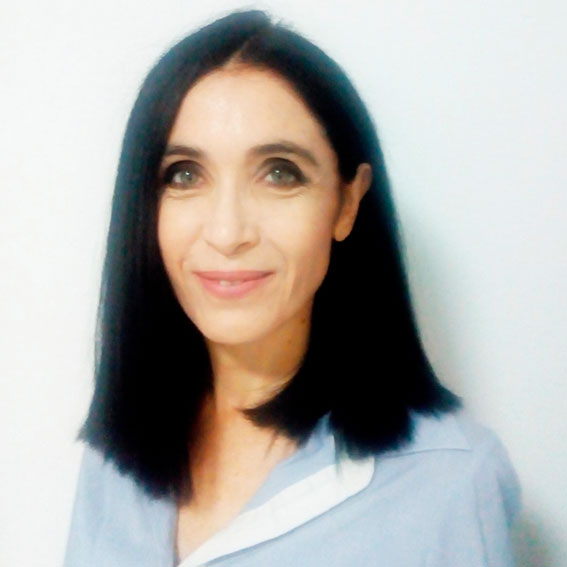 María Luisa LozanoMaría Lozano is Associate Professor of Hematology at the University of Murcia, and Attending Physician in the Haematology-Oncology Department at the Hospital General Universitario Morales Meseguer and at the Regional Blood Bank, all in Murcia, Spain. After obtaining her medical degree, she continued her studies with a PhD, obtaining both from the University of Murcia. She was awarded with a Fulbright Fellowship at the Platelet Immunology Department from the Blood Research Institute (Milwaukee, WI). Professor Lozano’s main research interests include the clinical and fundamental aspects of inherited platelet disorders and immune thrombocytopenia, as well as other haematological disorders. She is the current president of the Spanish ITP Group (GEPTI). Professor Lozano has authored or co-authored numerous book chapters, and published more than 125 scientific papers in international peer-reviewed journals. Highlighted recent scientific contributions in the field of ITP are: Garabet L, Henriksson CE, Lozano ML, Ghanima W, Bussel J, Brodin E, Fernández-Pérez MP, Martínez C, González-Conejero R, Mowinckel MC, Per Morten Sandset. Markers of endothelial cell activation and neutrophil extracellular traps are elevated in immune thrombocytopenia but are not enhanced by thrombopoietin receptor agonists. Thrombosis Research 11/2019; 185:119-124., DOI:10.1016/j.thromres. 2019.11.031.Lozano ML, Garabet L, Fernandez-Perez MP, De Los Reyes-García AM, Diaz-Lozano P, Garcia-Barbera N, Aguila S, Vicente V, Ghanima W, Martinez C, Gonzalez-Conejero R. Platelet activation and neutrophil extracellular trap (NET) formation in immune thrombocytopenia: is there an association?. Platelets 11/2019; DOI:10.1080/09537104.2019.1696456.Lozano ML, Mingot-Castellano ME, Perera ME, Jarque I, Campos-Alvarez RM, González-López TJ, Carreño-Tarragona G, Bermejo N, Lopez-Fernandez, Aurora de Andrés MF, Valcarcel D, Casado-Montero LF, Alvarez-Roman MT, Orts MI, Novelli S, Revilla N, González-Porras JR, Bolaños E, Rodríguez-López MA, Orna-Montero E, Vicente V. Deciphering predictive factors for choice of thrombopoietin receptor agonist, treatment free responses, and thrombotic events in immune thrombocytopenia. Scientific Reports 11/2019; 9(1):16680., DOI:10.1038/s41598-019-53209-y.Mingot-Castellano ME, Álvarez Román MT, Fernández Fuertes LF, González-López TJ, Guinea de Castro JM, Jarque I, López-Fernández MF, Lozano ML, Sánchez González B, Valcárcel Ferreiras D, González Porras JR. Management of Adult Patients with Primary Immune Thrombocytopenia (ITP) in Clinical Practice: A Consensus Approach of the Spanish ITP Expert Group. Advances in Hematology 08/2019; 2019(5):1-11., DOI:10.1155/2019/4621416Garabet L, Ghanima W, Rangberg A, Teruel-Montoya R, Martinez C, Lozano ML, Nystrand CF, Bussel CB, Per Morten Sandset, Jonassen CM. Circulating microRNAs in patients with immune thrombocytopenia before and after treatment with thrombopoietin-receptor agonists. Platelets 03/2019; DOI:10.1080/09537104.2019.1585527.Revilla N, Corral J, Miñano A, Mingot-Castellano ME, Campos RM, Velasco F, Gonzalez N, Galvez E, Berrueco R, Fuentes I, Gonzalez-Lopez TJ, de la Morena-Barrio ME, Gonzalez-Porras JR, Vicente V, Lozano ML. Multirefractory primary immune thrombocytopenia; targeting the decreased sialic acid content. Platelets 10/2018; 30(6):1-9., DOI:10.1080/09537104.2018.1513476.Westbury SK, Downes K, Burney C, Lozano ML, Obaji SG, Hock Toh C, Sevivas T, Morgan NV, Erber WN, Kempster C, Moore SF, Thys C, Papadia S, Ouwehand WH, Laffan MA, Gomez K, Freson K, Rivera J, Mumford AD. Phenotype description and response to thrombopoietin receptor agonist in DIAPH1 -related disorder. 09/2018;2(18):2341-2346., DOI:10.1182/bloodadvances.2018020370De Los Reyes-García AM, Arroyo AB, Teruel-Montoya R, Vicente V, Lozano ML, González-Conejero R, Martínez C. MicroRNAs as potential regulators of platelet function and bleeding diatheses. Platelets 05/2018; 30(4):1-6., DOI:10.1080/09537104.2018.1475635.Hardy AT, Palma-Barqueros V, Watson SK, Malcor JD, Eble JA, Gardiner EE, Blanco JE, Guijarro-Campillo R, Delgado JL, Lozano ML, Teruel-Montoya R, Vicente V, Watson SP, Rivera J, Ferrer-Marín F. Significant Hypo-Responsiveness to GPVI and CLEC-2 Agonists in Pre-Term and Full-Term Neonatal Platelets and following Immune Thrombocytopenia. Thrombosis and Haemostasis 04/2018; 118(6)., DOI:10.1055/s-0038-1646924.